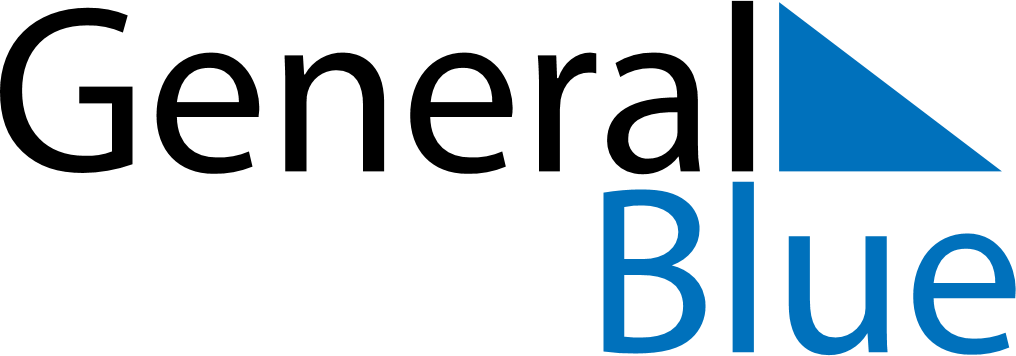 July 2027July 2027July 2027July 2027ColombiaColombiaColombiaSundayMondayTuesdayWednesdayThursdayFridayFridaySaturday1223456789910Saints Peter and Paul11121314151616171819202122232324Independence Day2526272829303031